All’ AT __________________ (di partenza)all’USR __________________ (di partenza)alla Direzione Generale del Personale Scolastico del MIURPEC dgpersonalescuola@postacert.istruzione.itE p.c.all’AT _______________ (di destinazione)all’USR ______________ (di destinazione)Per l’accesso agli atti All’AT ______________ (presso cui non è stato riconosciuto il trasferimento)All’USR _____________ (presso cui non è stato riconosciuto il trasferimento)RECLAMO (art. 17 CCNI 2016/2017)Avverso assegnazione sede di cui alla mobilità ex O.M. 241/2016ISTANZA DI ACCESSO AGLI ATTIIl sottoscritto reclamante ________________________, nato a __________ il _________, C.F._______________, residente in _________________, via ___________ email ________________ cell _____________________PREMESSO- che la reclamante è docente assunta in ruolo nell’anno scolastico _________________, nella classe di concorso ________________ e, pertanto, ha presentato domanda di mobilità ai sensi dell’Ordinanza Ministeriale n. 241 dell’8 aprile 2016, nella seguente fase:  FASE A – TRASFERIMENTI E PASSAGGI DI RUOLO PROVINCIALI 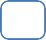  FASE B1 – TRASFERIMENTI INTERPROVINCIALI DOCENTI ASSUNTI ENTRO IL 2014/15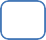  FASE B2 - PASSAGGI DI RUOLO O DI CATTEDRA INTERPROVINCIALI DOCENTI ASSUNTI ENTRO IL 2014/2015,  FASE B3 - ASSEGNAZIONE SEDE DEFINITIVA PROVINCIALE DEI DOCENTI DELLE GM/2012 ASSUNTI IN FASE B e C L. 107/2015 FASE C – ASSEGNAZIONE SEDE DEFINITIVA SU AMBITO DEI DOCENTI DELLE GAE ASSUNTI IN FASE B e C L. 107/2015 FASE D – TRASFERIMENTI INTERPROVINCIALI DEI DOCENTI FASE “ZERO” E “A” (SIA DA GAE CHE DA GM) E DOCENTI GM/2012 ASSUNTI NELLE FASI “B” E “C”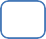 - che con la pubblicazione dei bollettini dei movimenti avvenuta in data  ________________, il reclamante ha, conseguentemente, ricevuto la comunicazione (e-mail) in data ___________________ di essere stato assegnato nella città di  ______________ ambito 00____ (preferenza espressa in posizione n. _____) tipologia di posto (comune / sostegno / inglese)  ________________________;precedenza ex art. 13 CCNI 2016/2017 _______________________________________________;- che nei bollettini dei movimenti pubblicati dagli Ambiti Territoriali, preferiti dal reclamante nella domanda di mobilità, e di seguito elencati (elencare l’ordine degli Ambiti preferiti nei quali il docente non ha ottenuto l’assegnazione) ________________________________________________________________________________________________________________________________________________________________________________________________________________________________________________________________________________________________________________________________non risulta inserito il nominativo del medesimo reclamante, mentre risultano inseriti i nominativi di altri docenti  che presentano un punteggio inferiore rispetto a quest’ultimo;- che i bollettini dei movimenti pubblicati non riportano in maniera dettagliata le precedenze previste dall’art. 13 del CCNI, ed altresì non indicano le fasi di mobilità alla quale hanno partecipato i docenti trasferiti;- che risulta incomprensibile il funzionamento dell’Algoritmo, ovvero il criterio utilizzato dall’Amministrazione per lo svolgimento della procedura di mobilità 2016/2017, e che lo stesso non è mai stato pubblicato da parte del MIUR.Ciò premesso, il sottoscrittoRECLAMAAvverso la mancata assegnazione nella sede spettante secondo l’ordine degli ambiti preferiti, come indicati nella domanda di mobilità, che si allega.Ed ancora, lo scrivente reclama avverso la mancata trasparenza dei bollettini dei movimenti pubblicati, per i motivi indicati in premessa.Con riserva di intraprendere ogni azione legale a propria tutela.Considerato che lo scrivente è titolare di un interesse giuridicamente rilevante, come sopra esposto, al contempo formula apposita ISTANZA DI ACCESSO AGLI ATTI(ex L. 241/90 e ss.mm.ii)Dei seguenti documenti:1) Bollettino dei movimenti pubblicato dall’Amministrazione indicata in epigrafe, con l’indicazione specifica, per la classe di concorso __________________ di:- fase di mobilità di ciascun docente;- numero di posizione nella domanda dell’ambito/provincia assegnata;- precedenza prevista dall’art. 13 del CCNI;- tipologia di posto prescelto da ciascun docente;- funzionamento dell’Algoritmo, ovvero il criterio utilizzato dall’Amministrazione per lo svolgimento della procedura di mobilità 2016/2017;2) Indicare eventuali altri documenti ritenuti necessariChiede, altresì, di estrarre copia dei predetti atti, e che gli stessi vengano trasmessi all’indirizzo di pec _____________________________Si dichiara sin d’ora la disponibilità a corrispondere i diritti di copia, avvertendo che in caso di ingiustificato diniego di accesso o rifiuto di esibizione, sarà adita l’Autorità Giudiziaria competente con aggravio di costi a carico dell’Amministrazione.Le superiori dichiarazioni vengono rese dal sottoscritto con la consapevolezza di quanto prescritto dagli artt. 76 e 75 del DPR n. 445 del 28/12/2000, sulla responsabilità penale prevista per chi rende false dichiarazioni, e sulla decadenza dei benefici eventualmente conseguenti al provvedimento emanato sulla base di dichiarazioni non veritiere, ai sensi e per gli effetti dell'art. 19 del citato DPR. Pertanto, sotto la personale responsabilità dichiara “che le informazioni riportate nella presente domanda corrispondono al vero”.* Si allegano i seguenti documenti:- Copia della Domanda di mobilità - Copia del documento di riconoscimento e codice fiscale_____________ lì______________                       Firma___________________________